64285 Сифон для ванны SMART универсальный полуавтомат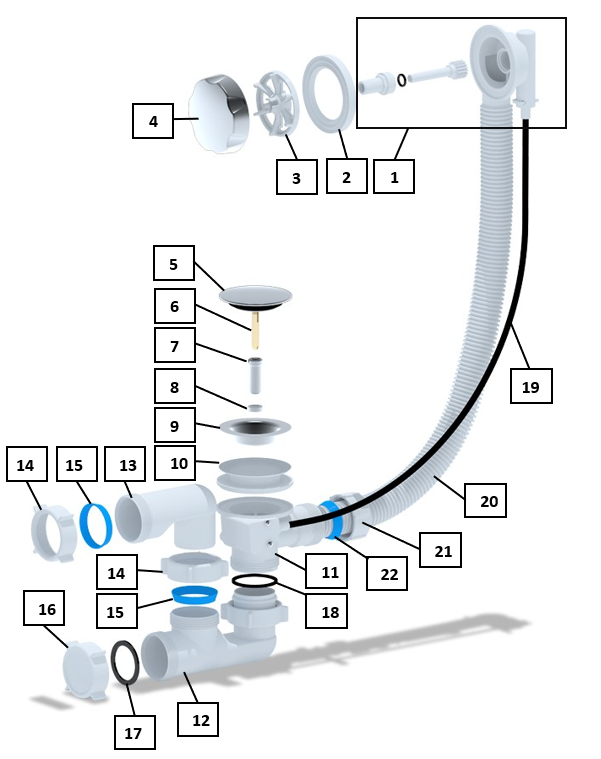 № п/пОПИСАНИЕ1Корпус перелива в сборе2Прокладка фасонная D-70 мм3Барашек комбинированный4Ручка управления хромированная5Пробка D-70 мм c вальцовкой, с винтом M46Винт регулировочный + контргайка 7Винт втулка8Кольцо 8,3x2,4 мм9Решетка горловины штампованная D – 70 мм10Прокладка бабочка белая под горловину11Корпус выпуска в сборе12Корпус сифона регулируемого13Выпуск сифона регулируемый14Гайка накидная белая 1 1/2" х 40 мм. (2 шт.)15Прокладка коническая синяя D - 40 мм. (2 шт.)16Гайка глухая накидная белая 1 1/2" х 40 мм.17Прокладка горловины плоская черная 1 1/2"18Стальной трос управления 580 мм.19Труба перелива ванны гофрированная20Гайка накидная белая 1 1/4" х 32 мм.21Прокладка коническая синяя D - 32 мм.НомерОписаниеМатериалКол-во вЕдиницы измеренияСифон для ванны в сборе 64285Сифон для ванны в сборе 642851шт. 1Корпус перелива в сбореПолипропилен1шт. 2Прокладка фасонная D-70 ммТермоэластопласт ТЭП1шт. 3Барашек комбинированныйПолиоксиметилен ПОМ1шт. 4Ручка управления хромированнаяАБС-пластик1шт. 5Пробка D-70 мм c вальцовкой, с винтом M4АБС-пластик, нержавеющая сталь1шт. 6Винт регулировочный + контргайка Латунь1шт. 7Винт втулкаНержавеющая сталь1шт. 8Кольцо 8,3x2,4 ммНержавеющая сталь1шт. 9Решетка горловины штампованная D – 70 ммНержавеющая сталь1шт. 10Прокладка бабочка белая под горловинуТермоэластопласт ТЭП1шт. 11Корпус выпуска в сбореПолипропилен1шт. 12Корпус сифона регулируемогоПолипропилен1шт. 13Выпуск сифона регулируемыйПолипропилен1шт. 14Гайка накидная белая 1 1/2" х 40 мм. Полипропилен2шт. 15Прокладка коническая синяя D - 40 мм. Термоэластопласт ТЭП2шт. 16Гайка глухая накидная белая 1 1/2" х 40 мм.Полипропилен1шт. 17Прокладка плоская черная 1 1/2"Резина 1шт. 18Прокладка горловины 1 1/2" с буртом чернаяРезина1шт. 19Стальной трос управления 580 мм.Сталь1шт. 20Труба перелива ванны гофрированнаяПолипропилен1шт. 21Гайка накидная белая 1 1/4" х 32 мм.Полипропилен1шт. 22Прокладка коническая синяя D - 32 мм.Термоэластопласт ТЭП1шт. 